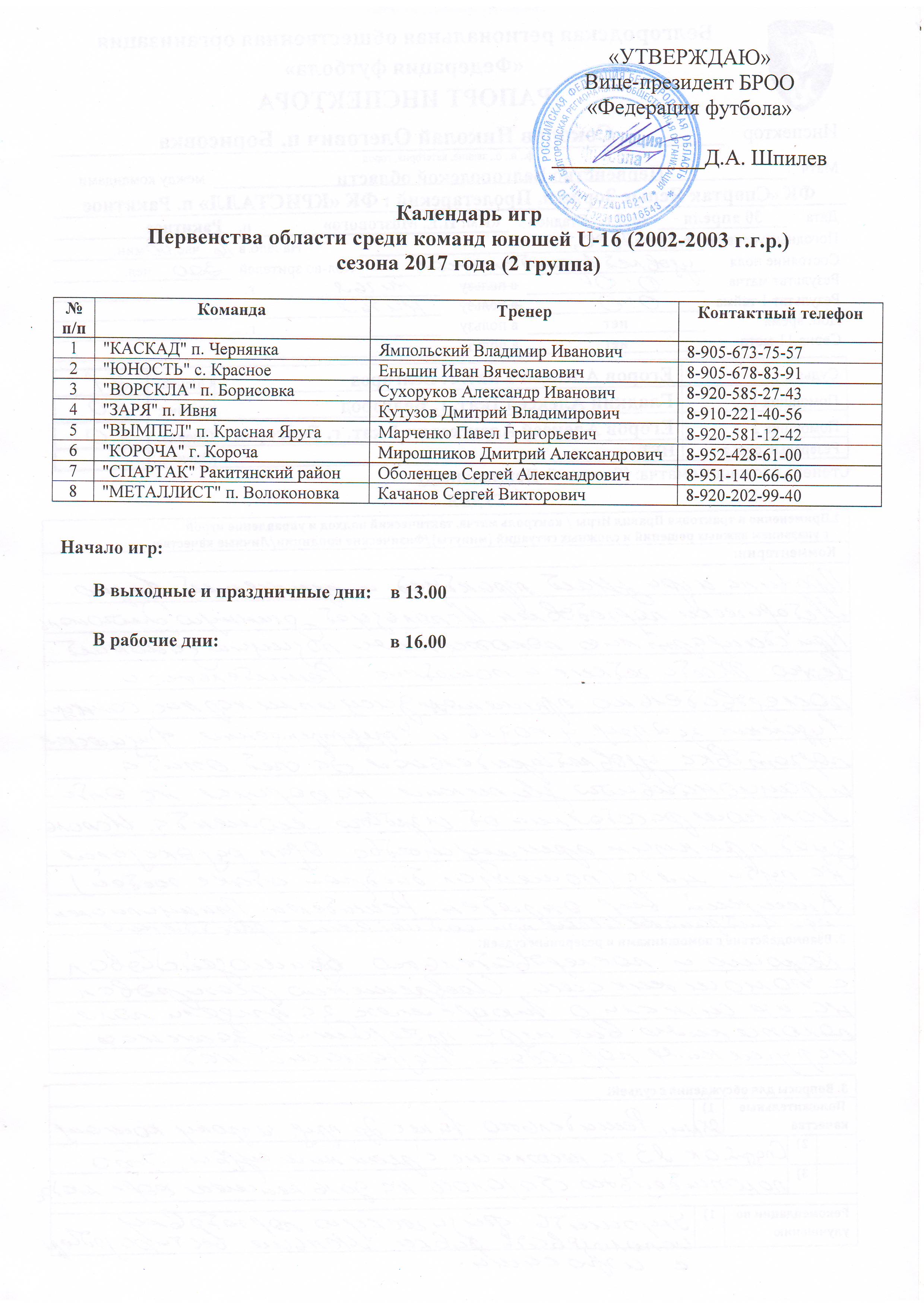 1 КРУГ1 тур 4 мая (четверг)1. «Каскад» - «Юность»2. «Вымпел» - «Ворскла»3. «Спартак» - «Заря»4. «Короча» - «Металлист»2 тур 11 мая (четверг)5. «Юность»- «Короча»6. «Металлист» - «Каскад»7. «Ворскла» - «Спартак»8. «Заря» - «Вымпел»16 мая (вторник) резервный день3 тур 19 мая (пятница)9. «Короча» - «Каскад»10. «Металлист» - «Юность»11. «Вымпел» - «Спартак»12. «Ворскла» - «Заря»4 тур 25 мая (четверг)13. «Заря» - «Металлист»14. «Спартак» - «Юность»15. «Каскад» - «Ворскла»16. «Короча» - «Вымпел»30 мая (вторник) резервный день5 тур 1 июня (четверг)17. «Юность» - «Заря»18. «Спартак» - «Каскад»19. «Ворскла» - «Короча»20. «Вымпел» - «Металлист»6 тур 8 июня (четверг)21. «Заря» - «Короча»22. «Металлист» - «Спартак»23. «Юность» - «Ворскла»24. «Каскад» - «Вымпел»13 июня (вторник) резервный день7 тур 15 июня (четверг)25. «Каскад»- «Заря»26. «Короча» - «Спартак»27. «Ворскла» - «Металлист»28. «Вымпел» - «Юность»2 КРУГ8 тур 17 августа (четверг)29. «Заря»- «Каскад»30. «Спартак» - «Короча»31. «Металлист» - «Ворскла»32. «Юность» - «Вымпел»9 тур 21 августа (понедельник)33. «Короча»- «Заря»34. «Спартак» - «Металлист»35. «Ворскла» - «Юность»36. «Вымпел» - «Каскад»10 тур 24 августа (четверг)37. «Заря» - «Юность»38. «Каскад» - «Спартак»39. «Короча» - «Ворскла»40. «Металлист» - «Вымпел»25 августа (пятница) резервный день11 тур 29 августа (вторник)41. «Металлист» - «Заря»42. «Юность» - «Спартак»43. «Ворскла» - «Каскад»44. «Вымпел» - «Короча»12 тур 5 сентября (вторник)45. «Каскад» - «Короча»46. «Юность» - «Металлист»47. «Спартак» - «Вымпел»48. «Заря» - «Ворскла»07 сентября (четверг) резервный день13 тур 12 сентября (вторник)49. «Короча» - «Юность»50. «Каскад» - «Металлист»51. «Спартак» - «Ворскла»52. «Вымпел» - «Заря»14 сентября (четверг) резервный день14 тур 19 сентября (вторник)53. «Юность»- «Каскад»54. «Ворскла» - «Вымпел»55. «Заря» - «Спартак»56. «Металлист» - «Короча»